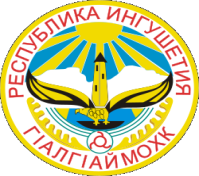 Республика ИнгушетияГосударственное бюджетное общеобразовательное учреждение «Средняя общеобразовательная школа-детский сад с.п.Джейрах имени И.С.Льянова»__________________________________________________________________ «   »            2020г.    386430 Джейрахский МР, с.п. Джейрах,                                             ул. Льянова, 10тел.: 33-10-65№ _____ПРИКАЗО создании новых мест дополнительного образования детей в рамкахфедерального проекта «Успех каждого ребенка»национального проекта «Образование»на базе ГБОУ «СОШ-детский сад с.п.Джейрах имени И.С.Льянова» Во исполнение приказа Министерства Образования и Науки РИ от 09.07.2020г. №336-п-а, во исполнение Распоряжения Правительства Республики Ингушетия от  5.07.2019 г. № 373-р, «О реализации мероприятия по созданию новых мест в образовательных организациях различных типов для реализации дополнительных общеразвивающих программ всех направленностей в РИ  в рамках федерального проекта «Успех каждого ребенка»,  национального проекта «Образование» и с целью увеличения охвата детей дополнительным образованием и обеспечения его доступности, а также в целях  координации создания новых мест дополнительного образования детей на базе ГБОУ «СОШ-детский сад с.п.Джейрах имени И.С.Льянова»                                                   ПРИКАЗЫВАЮ:1. Открыть в 2020 году  новые места   дополнительного образования детей в рамках федерального проекта «Успех каждого ребенка» национального проекта «Образование»  по художественной и спортивной направленностям.2. Создать рабочую группу по созданию новых мест дополнительного образования   детей в рамках федерального проекта "Успех каждого ребенка" национального проекта "Образование" по художественной и спортивной направленностям.   (Приложение 1).3. Рабочей группе по созданию новых мест дополнительного образования детей в рамках федерального проекта "Успех каждого ребенка" национального проекта "Образование" открываемых  объединений по художественной и спортивной направленностям  на базе ГБОУ «СОШ-детский сад с.п.Джейрах имени И.С.Льянова»:-  разработать локальный акт образовательной организации о создании новых мест дополнительного образования детей в рамках федерального проекта  "Успех каждого ребенка" национального проекта "Образование";-   обеспечить разработку и реализацию медиаплана по информационному  сопровождению создания новых мест дополнительного образования детей в рамках федерального проекта "Успех каждого ребенка" национального проекта "Образование";-   провести организационные мероприятия по открытию новых мест   дополнительного образования детей в рамках федерального проекта "Успех   каждого ребенка" национального проекта "Образование" в соответствии с комплексом мер (дорожной картой).4. Назначить ответственным за реализацию мероприятия по созданию новых мест в ГБОУ «СОШ-детский сад с.п.Джейрах имени И.С.Льянова»директора Тачиеву Э. М.5. Утвердить комплекс  мер (дорожную карту) по созданию новых мест для реализации дополнительной общеразвивающей программы ГБОУ «СОШ-детский сад с.п.Джейрах имени И.С.Льянова»  (приложение 2).6. Определить площадки  для размещения оборудования и проведения занятий по дополнительной общеразвивающей программе по художественной и спортивной направленностям.7. Возложить функции педагога дополнительного образования по реализации   дополнительных общеразвивающих программ по художественной и спортивной направленностям на Льянову Р.М. и Хутиева А.А.8. Контроль за исполнением настоящего приказа оставляю за собой.Директор школы                          Тачиева Э.М.Приложение № 1к приказу № ___ от «__»  _______  2020                                                                            СОСТАВрабочей группы по созданию новых мест дополнительного образования  детей в рамках федерального проекта "Успех каждого ребенка" национального проекта "Образование" по художественной  и спортивной направленностям   на базе ГБОУ «СОШ-детский сад с.п.Джейрах имени И.С.Льянова»:1. Тачиева Э.М., директор школы2. Богатырёва Э.М., зам.дир.по УР3. Томова Р.М., зам.дир.по ВР4. Льянова Р.М..  педагог-организатор5. Хутиев А.А.,  учитель физкультурыПриложение № 2к приказу № ___ от «__»  _______  2020  Комплекс мер (дорожная карта)по созданию новых мест для реализации дополнительных   программ по художественной и спортивной направленностям вГБОУ «СОШ-детский сад с.п.Джейрах имени И.С.Льянова»№п/пНаименование мероприятияСроки реализацииПримечание1Проведение совещания с работниками                                         ГБОУ «СОШ-детский сад с.п.Джейрах имени И.С.Льянова»10.07.2020г2Разработка и утверждение медиаплана,                              информационного сопровождения создания новых мест дополнительного  образования детей15.07-01.09.2020далее ежегодно3Реализация медиаплана по информационному            сопровождению создания новых мест дополнительного образования детей.весь период4Формирование перечня средств обучения                                     и воспитания для создания новых мест                                       дополнительного образования детей15.09.2020далее ежегодно5Разработка дополнительных  общеразвивающих  программ по художественной и спортивной направленностямдо 01.09.20206Загрузка программы дополнительного образования   на сайт ГБОУ «СОШ-детский сад с.п.Джейрах имени И.С.Льянова»до 15.09.20207Создание и оснащение новых мест,                                             косметический ремонт  помещения, получение оборудования, решение вопросов, связанных с подготовкой педагогических кадров.до 30.08.20208Информирование о создании новых мест                                    и набор в объединения  по реализации дополнительных  общеразвивающих  программ по художественной и спортивной направленностям на сайте в ГБОУ «СОШ-детский сад с.п.Джейрах имени И.С.Льянова», через объявления, на родительских собраниях, в информационных уголках.до 10.09.20209Осуществление набора детей,                                                       обучающихся по дополнительным  общеразвивающим  программам. Заявления о приеме детей  от родителей (законных представителей). до 15.09.202010Приказ на зачисление детей  в объединения.                                         Приказ на утверждение расписания.15.09.202011Торжественное открытие новых мест.                                            1.10.202001.10.202012Организация повышения квалификации педагогических работников на создаваемых новых местахв течение срока реализации мероприятий